Western Regional Partnership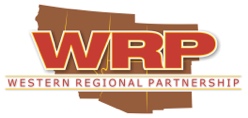 March 17 through April 30, 2018 UpdateWRP compiles and sends regular updates on agency efforts relevant to the WRP Mission.  This includes publicly available information from WRP Partners and agency news releases, etc. to assist to create greater awareness of current WRP Partner actions.  If you have any updates you would like to share, please email that information to amyduffy@westernregionalpartnership.org.   In this edition of WRP Monthly updates:WRP UpdatesWRP Natural Resources Committee Co-Chairs Seeking Your Input Please:The WRP Natural Resources Committee Co-Chairs seek your input to ensure Committee 2018 next steps enhance collaboration among WRP Partners to address species of concern.  A survey was recently sent seeking input on species of concern and interest in participating in working calls.  If you have any questions or would like additional information please contact Amy Duffy, WRP Coordinator, at amyduffy@westernregionalpartnership.orgWRP Upcoming Webinar:Thursday, May 24th WRP Natural Resources Committee webinar on DoD’s Natural Resources Program and the Collaborative Wildlife Protection and Recovery Initiative. This webinar will run from 12 noon to 1 pm Pacific.WRP Past Webinar:April 18th WRP Military Readiness, Homeland Security, Disaster Preparedness and Aviation Committee webinar on the Department of Defense’s (DoD) aviation mission. This presentation was conducted by Colonel Brett Howard (USAF), Lieutenant Colonel Meeker (USMC), Lieutenant Colonel Marentette (USAF), Major Ledford (USMC) and Mr. Jim Hutto (USAF).  The Webinar recording is: https://bah16f18.adobeconnect.com/peiyqpono3a8/EnergyFederal Updates DOI Update:Secretary Zinke, Citing Record Energy Growth Under President Trump, Announces That He Will Not Lower Offshore Oil & Gas Royalty Rates: DOI news releaseBureau of Reclamation extends public comment period for project use power draft directive and standard until May 11, 2018DOE Update: DOE Secretary Leads Critical Water Discussion: Full article DOE Announces Investment to Strengthen and Secure the Nation’s Critical Energy InfrastructureFederal financial interventions and subsidies in U.S. energy markets declined since 2013National Renewable Energy Laboratory (NREL) researchers published 2017 State of Wind Development in the United States by Region, a comprehensive examination of U.S. wind energy development and deployment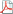 Announces Investment to Strengthen and Secure the Nation’s Critical Energy Infrastructure: $25 million funding opportunity announcement (FOA) to support energy sector cybersecurity. The due date for submitting an application is June 18, 2018. More information on the FOA are available HERE. More information about DOE’s efforts to protect the Nation’s critical energy infrastructure from cyber threats is available HERE.U.S. Secretary of Energy Rick Perry Announces $105 Million in New Funding to Advance Solar Technologies. Full StoryUSDA report shows impact of U.S. biobased economyState UpdatesXcel Energy gets the OK from Colorado PUC to develop a clean power plan: Read the full article hereTribal Updates2018 Tribal Energy Webinar: Understanding the Power Grid and Organized Markets
May 30, 2018—1 p.m. ET. The DOE Office of Indian Energy Policy and Programs and the Western Area Power Administration will co-sponsor the 2018 webinar series Tribal Sovereignty and Self-Determination through Community Energy Development. The series is intended for tribal leaders, tribal staff, and others interested in energy development in Indian Country. Attendees will learn about ongoing changes with the Southwest Power Pool and California Independent System Operator that will create greater opportunities for tribes to sell and buy energy. Register for the webinar. If you cannot attend the live webinars, you can access recordings and slides of past webinars.Speaker Bates advocates for balanced energy development to Congressional membersHelp DOE Develop the Tribal Energy Loan Guarantee Program: The Loan Programs Office (LPO) is tasked with developing the Tribal Energy Loan Guarantee Program (TELGP) to increase the capacity of the commercial lending market to finance tribal energy development activities through the issuance of partial loan guarantees. For more details about how LPO envisions designing TELGP, read the introduction letter DOE sent to tribal leaders; this blog provides additional information on the program. LPO is seeking comments and input from tribes through June 15, 2018. Please submit comments or questions via email to TELGP@hq.doe.gov.RegionalWGA: Letter to Interior Secretary Ryan Zinke, Agriculture Secretary Sonny Perdue and Energy Secretary Rick Perry urging the release of a draft Region 1 energy corridor report.Palo Verde nuclear plant could close if renewable-energy measure passes, APS saysSpecies Richness Metrics to Inform Renewable Energy Facility Siting: Arizona Case Study: Access the article, published in Energy Policy.Investment rises in repowering old wind farms to get tax credits, cut costs and boost output. Read the full article hereCities growing solar generating capacity, survey finds. Read the full article hereHow Two Arizona Microgrids Helped the Macro Grid: A Year in ReviewMarkets with high levels of renewable generation show ways to maintain grid stability. Read the full article hereSouthwest Power Pool approves terms for western utilities to join its wholesale market. Read the full article hereNatural ResourcesFederal UpdatesPresident Donald Trump signed a memorandum for the Administrator of the Environmental Protection Agency (EPA) that directs Administrator Pruitt to ensure cost-effective implementation of air quality programs under the Clean Air Act (CAA), specifically the National Ambient Air Quality Standards (NAAQS) program and the Regional Haze Program. DOI Update:Sec. Zinke signed two secretarial orders aimed at increasing recreational opportunities on public lands.  Secretarial Order 3366 directs certain bureaus at the DOI to create plans that would expand recreational opportunities on public lands and waterways and deliver them within 90 days. It also directs the heads of bureaus to designate a full-time employee who would be responsible for overseeing recreational opportunities and requires the bureaus to make recommendations aimed at streamlining permitting requirements for guides and outfitters. Secretarial Order 3365 establishes a Senior National Advisor to the Secretary for Recreation to ensure coordination of recreational policy at the DOI. Rick May, who is currently a Senior Advisor to the Secretary, will fill the position.  Secretary Zinke Committed to President Trump's Latest Infrastructure InitiativeBLM Announces Call for Nominations to Wild Horse and Burro Advisory Board: BLM News ReleaseMexican Wolf Reintroduction Project Monthly Update - March 1-31, 2018: www.fws.gov/southwest/es/mexicanwolf Semi-Monthly wolf location: http://arcg.is/0iGSGH  U.S. Fish and Wildlife Service proposes reclassification of humpback chub from endangered to threatened. Read moreBi-national Success – Lesser Long-nosed Bat Has RecoveredUSDA Update:Understanding Forest Ecology: Fire, Water, and Bark Beetles: USFS videoSecretary Perdue Applauds President Trump’s Selection for USDA’s Under Secretary for Natural Resources and EnvironmentGlobe had its 5th warmest March on recordTribal UpdatesNew Resource for Identifying Tribal Partners: The Bureau of Indian Affairs launched new online tools to help identify Tribal partners. See the links and maps below.  The Tribal Leaders Directory provides contact information for each federally recognized tribe.  The electronic, map-based, interactive directory also provides information about each BIA region and agency that provides services to a specific tribe.  The directory provides contacts for Indian Affairs leadership.Tribal Leaders Directory MapTribal Directory Dataset (csv)BIA Regions Polygon Data for Maps (json)US States Polygon Data for Maps (json)Indian Services HomepageDivision of Tribal GovernmentState Updates The Legislative Analyst's Office has just published the following report: Improving California’s Forest and Watershed Management. Roughly one-third of California is forested, including the majority of the watersheds that serve as the key originating water source for millions of people across the state. Share with Wildlife Call For Project Information for FY19 Projects released: The New Mexico Department of Game and Fish’s Share with Wildlife program announces the release of the Call For Project Information (CFPI) for Fiscal Year (FY) 2019 projects. The call for project proposals is available on the Share with Wildlife website (http://www.wildlife.state.nm.us/conservation/share-with-wildlife/) on the Applications-Reports tab. The Share with Wildlife program funds wildlife projects up to $50,000 that pertain to one of the following four categories: habitat enhancement, biological and ecological research studies, wildlife rehabilitation, and wildlife education. Project topics of particular interest to the Department for FY19 and details regarding proposal format are listed in the CFPI. All questions regarding the application process and final project proposals should be submitted to the Share with Wildlife Coordinator, Ginny Seamster (virginia.seamster@state.nm.us). All proposals must be submitted electronically in a single .pdf or Microsoft Word file (.doc and .docx both acceptable) by 5PM Mountain Time on Friday, June 1st, 2018. Regional UpdatesWGA: Western Governors' priorities in the 2018 Farm Bill; Governors' policy on groundwater management for Senate hearing; Encouraged DOI agencies to address the threat of invasive mussels and to implement procedures to prevent the spread of quagga and zebra mussels in areas under their control. Comments on EPA's proposed revisions to Coal Combustion Residuals Rule. WGA hosted the inaugural Western Working Lands Forum to improve cross-boundary planning among state and federal agencies for management of wildlife, invasive species and forest and rangeland. Watch roundtables, download presentations. Top 50 Invasive Species in the West. Download the report.Three-part webinar series on the 'Power of Partnerships':Good Neighbor Individual State Approaches to All-Lands Management Programs, Tools, and Authorities Reversing America's Wildlife Crisis: a collaboration among the National Wildlife Federation, American Fisheries Society, and The Wildlife Society—celebrates the extraordinary diversity of U.S. wildlife while calling attention to the severe declines affecting many of the nation’s species.Conservation and Management of Western Monarchs on DoD Lands, presented by Stephanie McKnight, The Xerces Society (14 March 2018) Powerpoint & Webinar RecordingAssessing the State of Landscape Conservation Initiatives in North America. A Survey and Report.WAFWA Reports on 2017 Lesser Prairie-Chicken Range-wide Conservation Plan ProgressWebinar on the new Collaborative Conservation and Adaptation Toolbox (CCAST),
you can now view it on YouTube!Military Readiness, Homeland Security, Disaster Preparedness and AviationMilitary ReadinessDoD UpdateBRAC Round Could Help Foster Growth of Unmanned Systems, Niemeyer Says….Another challenge to expanding testing and training of UAS is the number of locations with restricted airspace, Niemeyer told Hoeven. That limitation could be eased when the Federal Aviation Administration releases an updated plan to open up the national airspace to unmanned systems. READ ONLINE »Statement of Honorable Lucian Niemeyer Assistant Secretary Of Defense (Energy, Installations and Environment) Before the Senate Committee on Appropriations Subcommittee on Military Construction, Veterans Affairs, and Related Agencies. Fiscal Year 2019 Department of Defense Budget Request for  Energy, Installations and Environment Listen to the first episode: Welcome to Defense One RadioREPI Update: REPI Program Newsletter May 23, 2018 at 1:00PM EDT Webinar: "Sentinel Landscapes and States: Case Studies of State Involvement in the Sentinel Landscapes Partnership.” Sentinel Landscapes cross conventional boundaries at the federal, state, and local levels.  Join representatives of the Camp Ripley and Eastern North Carolina Sentinel Landscapes to hear about the various ways through which state agencies and officials are helping to further the goals of their partnerships.  Participants will learn about innovative examples of states partnering with Sentinel Landscapes to promote working lands, conserve natural resources, and sustain military capabilities! Please go to: [https://bah16f18.adobeconnect.com/r7i33z3txllx/]. For instructions to join the webinar, please go to: [http://www.repi.mil/Resources/Webinars/]At 15-Year Mark, REPI Program Continues to Promote Partnerships to Sustain Military Readiness. READ ONLINE »Leaders on Senate Panel Recognize OEA’s Critical Role. READ ONLINE »No panacea for aviation mishaps, military brass tells CongressDepartment of Defense Announces Winners Of the 2018 Secretary of Defense Environmental AwardsDOD Installations Chief Lays out Path toward Future BRAC Decision. “We weren’t really in good conscience ready to ask Congress for an authorization for BRAC this year,” Lucian Niemeyer, assistant secretary of defense for energy, installations and environment, told the House Armed Services’ Readiness Subcommittee. READ ONLINE »DoD officials: Agency's underfunded maintenance backlog exceeds $116BDOD Should Address Challenges with Communication and Mission Changes to Improve Future Base Realignment and Closure Rounds GAO-18-231, March 308 Strategic Goals Intended to Deal with Pentagon’s Growing Facilities Backlog READ ONLINE »Installations Office Considering Options for Funding 37-Mile Stretch of Border Wall READ ONLINE »DoD Official: Years of Sequestration Caused Need for Larger BudgetDOD Looks to Congress for Direction on Eliminating Unneeded Capacity READ ONLINE »Federal Defense Funding by State: New Data - 50-state maps »FY’18 Omnibus Offers Relief for Facilities Sustainment READ ONLINE »USAF UpdateF-35 completes most comprehensive flight test program in aviation history Vandenberg AFB unveils solar array projectThe Future of the Air Force: This eBook describes how the Air Force is taking aim at its future.The Air Force Community Partnership Program (AFCP) has scheduled two brownbag sessions for May: How the Air Force is Facing its Encroachment Challenges While Protecting Its Mission (May 1); and Leveraging Intergovernmental Support Agreements in the Air Force (May 16). To register for a brownbag, visit the AFCP website.The Air Force is still thinking about retiring the F-15 — and it could happen sooner than you thinkWhat birds cause the most damage to U.S. Air Force assets?Air Force working with Bureau of Land Management to temporarily close public lands as military tests weapons, including new ‘hypersonics’Air Force looking to expand airspace in New MexicoThe military’s stunning fighter pilot shortage: One in four billets is emptySolar Array to Help Vandenberg AFB Reach ‘Energy Assurance’ Goal READ ONLINE »Tucson's Davis-Monthan 1 of 4 sites being considered for F-35 fighter jets32,000 Show Opposition to Air Force Range Expansion in NevadaAir Force Training Route Cuts Possible Wind Turbine NumbersArmy UpdateMattis highlights efforts to restore military, fight tomorrow's warsNew Army aircraft will be durable, lethal, unmanned for modern conflictsArmy 'confident in current capabilities' chief of staff saysUS Army aviation branch wants to grow force structureSecretary of the Army Recognizes WSMR EmployeesTime to Move on from Joint Basing Concept, IMCOM Commander Says. READ ONLINE »The Army of 2028 will be ready to fight any war, top civilian saysNavy UpdateNavy’s spike in aviation mishaps is the military’s worst, up 82 percentNavy fighter squadron begins switch to the F-35U.S. Navy Prepares To Declare F-35 Combat-Ready In 2019USMC UpdateTop Marine: In 15 years, the Corps might not have any manned aircraftMarine Corps braces for 2020 budget cuts: Gen. NellerMarine Corps aviation mishaps on the rise, up 80 percentMarines cyber forces to growVMFA-122 Conducted First Flight With The F-35B Lightning II At Marine Corps Air Station YumaHomeland Security/Disaster PreparednessWritten testimony of DHS Secretary Nielsen for an April 26 House Committee on Homeland Security hearing titled “Strengthening the Safety and Security of Our Nation: The President’s FY2019 Budget Request for the Department of Homeland Security”Written testimony of CBP Commissioner for an April 25 House Committee on Homeland Security, Subcommittee on Border and Maritime Security hearing titled “Border Security, Commerce and Travel: Commissioner McAleenan’s Vision for the Future of CBP”.DHS Needs to Enhance Efforts to Improve and Promote the Security of Federal and Private-Sector Networks Written testimony of NPPD for an April 24 Senate Committee on Homeland Security and Governmental Affairs hearing titled “Mitigating America’s Cybersecurity Risk”Written testimony of USCG for an April 12 Senate Committee on Commerce, Science and Transportation hearing titled “Are We Ready for the Next Hurricane Season?  Status of Preparation and Response Capabilities for 2018”Written testimony of FEMA Administrator for an April 11 Senate Committee on Homeland Security and Governmental Affairs hearing titled “FEMA: Prioritizing a Culture of Preparedness”.The Pentagon has created a coordination unit: it's called the "Border Security Support Cell," and it will be led by Kenneth P. Rapuano, assistant secretary of defense for homeland defense and global security.FEMA’s Strategic Plan InformationSecond Annual Tribal Leaders National Emergency Management Mid-Year Briefing - https://www.nativenationevents.org/events-conferences/second-annual-tribal-leaders-national-emergency-management-conference/FEMA Continuity Guidance Circular and obtain additional information, visit www.fema.gov/continuity-guidance-circular. Additional inquiries can be directed to FEMA-CGC@fema.dhs.gov.Written testimony of FEMA for a March 20 House Transportation and Infrastructure Subcommittee on Economic Development, Public Buildings, and Emergency Management hearing titled “Impacts of the 2017 Wildfires in the United States”.AviationFAA Update:FAA Begins Drone Airspace Authorization Expansion -The LAANC beta test will cover approximately 500 airports across the country by mid-September.FAA offers guidance on "non-depicted" special airspace: FAA has added information about temporary restricted areas to the Aeronautical Information Manual in an update effective March 29. AOPA objects to the rarely used form of special-use airspace because it isn't charted. AOPA Online.FAA issues fact sheet for drone pilots FAA predicts drone growth, stable GAFAA predicts US hobby drone fleet to more than double in 5 yearsFAA forecasts 451,800 commercial drones in US by 2022 Aerospace TechnologyFAA predicts stability for US GA marketDrone Update:Xcel gets federal approval to inspect transmission lines and infrastructure using drones Read the full article hereNew tool serves as digital logbook for drone users: PHYS.OrgTrump administration seeks authority to intercept drone communications to thwart domestic attacks: Washington Post Drone Sighting Reports from Pilots on the Rise, FAA Investigates: Maui NowCommercial Drone Alliance Calls for Section 336 Repeal: 'Times Have Changed': Unmanned Aerial OnlineDozens of State DOTs Are Now Using or Testing Aerial Drones 35 states deploying drones to save lives, time and moneyAASHTO Transportation TV Special Report: Building Highways in the Sky: State DOTs Leading the Evolution of DronesResults of AASHTO's 2018 Drone SurveyMillions of drones could make US air traffic unmanageable within a few years: Business InsiderOther Updates: These Hazards Aren't Marked On Map, And They Cause Accidents Every Year: When you fly at a low level, obstacles like power lines are nearly impossible to spot. The following 4 accidents demonstrate where you should be extra vigilant.  Free Nevada Airport Directory App Now Available - App StoreAviation in crisis: A Military Times multi-media investigationMID-AIR COLLISION AVOIDANCE CLAS S – May 12, 10 am to 12 noon at Copper Mountain College (Joshua Tree, CA) Identify Safety issues facing military and general aviation pilots.  This event is FREE and participants will receive WINGS credit. To register - www.faasafety.gov/SPANS/events/EventList.aspx. For more info: www.29palms.marines.mil/airspaceFrequencySalt Lake City, NYC land wireless testbed pilotImproving Operations in a Complex Spectrum Environment04/25/2018 CSMAC MeetingMaking the Case for Using Computer Simulations to Gauge Spectrum InterferenceRemarks of Assistant Secretary Redl at CTIA's Race to 5G SummitRemarks of Assistant Secretary Redl at the Federalist Society Executive Branch Review ConferenceGIS InformationNew Wind Energy Resource Website Launched: California Offshore Wind Energy Gateway. Visit the website here, and learn more about the data and mapping tool here.Largest Ever Database of U.S. Wind Turbines Released: United States Wind Turbine Database (USWTDB) will allow unparalleled ability for government agencies and others to conduct research and make planning decisions. Full StoryArticle: A Wind Lover's Dream: All 57,636 U.S. Wind Turbines on One MapNEW Science to Solutions: Harnessing Technology To Improve ConservationPast CBI Webinars:Improved conservation outcomes through distribution modeling of species at riskCalifornia’s Renewable Energy LandscapesMiscellaneousQuarter 1 in Review: ​Interior Releases Comprehensive List of First Quarter​ 2018​ Accomplishments Under President Trump and Secretary Zinke - DOI news releaseFHWA Begins Taking Applications for $60M in New Round of Advanced Technology GrantsCBO Releases Budget and Economic Outlook for 2018 to 2028 AZ:Arizona Ranks #5 For Economic MomentumArizona Approved To Build Two New State Veteran HomesGovernor Ducey Signs Bill Establishing Native American DayCalifornia and States Representing Over 40 Percent of U.S. Car Market Sue to Defend National Clean Car RulesNV: Governor Sandoval Announces Northern Nevada State Veterans Home Awarded $33.5 Million from U.S. Department Of Veterans AffairsWestern States Land Commissioners AssociationSubsurface Lands Webinar - May 8, 2018, 1pm - 3:15pm CS - Download Flyer2018 Summer Conference – Duluth, Minnesota - July 8-12 Conference FlyerPRESIDENT BEGAYE SAYS TRIBAL NATIONS NEED TO STRENGTHEN SOVEREIGNTYNAVAJO NATION OPPOSES BIA REORGANIZATION AND THE REASSIGNMENT OF CURRENT NAVAJO BIA REGIONAL DIRECTORUSDOT Changes Name of TIGER Grants, Offers Additional FundingSecretary Chao Commits to Continue Improvements to Infrastructure Review and Permitting ProcessWGA Updates: Specific actions shared by WGA with the Administration and the Speaker's Intergovernmental Task Force to improve the state-federal relationship;Register now for WGA's 2018 Annual Meeting in Rapid City June 25-27